Ф.И.____________________________________________________________________________Расставь знаки препинания (там, где они нужны) в схемах с однородными членами.Проверочная работа «Члены предложения. Знаки препинания при однородных членах»Соедини название члена предложения и его признакиПроверочная работа «Члены предложения. Знаки препинания при однородных членах»Соедини название члена предложения и его признакиПроверочная работа «Члены предложения. Знаки препинания при однородных членах»Соедини название члена предложения и его признакиПроверочная работа «Члены предложения. Знаки препинания при однородных членах»Соедини название члена предложения и его признакиОбстоятельствочто делает? что делал? что будет делать? каков?Называет действие, которое совершается в предложении.Это действие совершает главный  предмет в предложении (подлежащее)          __________________________________________________________________Дополнениекто?  что?    Называет, кто или что совершает то действие, о котором говорится в предложении.О ком или о чём говорится в предложении. Сказуемоегде?   куда?   когда? откуда?   почему? эачем?   как?Называет где, когда, куда, откуда, почему, зачем и как происходит действие.Признак действия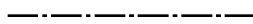 Определениекого?   чего?   кому? чему?   что?   кем? чем?   о ком?   о чём?Называет предмет, на который  направлено действие._  _  _  _  _  _  _  _   Подлежащеекакой?   какая?  какое?   какие? чей?  чья?  чьё?  чьи?Называет признак предмета.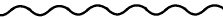              а               но             и           или  и            и             иили            или             или                 и             и             и   